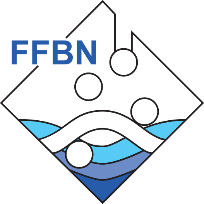 Rapport de compétition CB	 CF	 Criterium	 autres Minimes	 Cadettes	 Juniors	 Seniors	 Masters Figures	 Routine Tech.	 Routine Free	 ComboCompétition de figures:Remarques compétition figures:………………………………………………………………………………………………………………………………………………………………………………………………………………………………………………………………………………………………………………………………………………………………………………………………………………………………………………………………………………………………………………………………………………………………………………………………………………………………………………………………………………………………………………………………………………………………………………………………………………………………………………………………………………………………………………………………………………………………………………………………………………………………………………………………..Compétition routines:Composition panel de juges routines techniquesComposition panel de juges routines libresRemarques compétition routines:………………………………………………………………………………………………………………………………………………………………………………………………………………………………………………………………………………………………………………………………………………………………………………………………………………………………………………………………………………………………………………………………………………………………………………………………………………………………………………………………………………………………………………………………………………………………………………………………………………………………………………………………………………………………………………………………………………………………………………………………………………………………………………………………..…………………………………………………………………………………………………………………………………………………………………………………………………………………………………………………………………………………………………..Clubs n’ayant pas (ou pas assez) mis de juges ou personnes pour le secrétariat à disposition:Il y a t’il eu des exclusions pendant la compétition ? oui		 nonDans l’affirmative, un rapport spécifique doit être envoyé.Ce rapport accompagné des éventuels formulaires de plainte et certificats médicaux est à envoyer par mail à:Championnat de Belgique			Compétitions francophonesFRBN							Secrétaire comité sportif FFBNPhedra Van Daele					Anne De Berginfo@belswim.be					belsynchro@gmail.comUpdate rapport de compétition 10/2/2022Date:: ………………………………………………Lieu:: ………………………………………………Organisateur: ………………………………………………Juge arbitre: ………………………………………………: ………………………………………………: ………………………………………………Assistant juge arbitre: ……………………………………………..: ……………………………………………..: ……………………………………………..Secrétaire de compétition: ……………………………..………………: ……………………………..………………: ……………………………..………………Nombre d’inscriptions en figuresNombre d’inscriptions en figuresNombre de pré-swimmersNombre de pré-swimmersNombre de forfaitsNombre de forfaitsnomnomclubCertificat médicalCertificat médical oui       non oui       non oui       non oui       non oui       non oui       non oui       non oui       non oui       non oui       non oui       non oui       nondébut:…….h……..finfinfin:…….h……Panel de juges 1			ClubAss	…………………………………	……….2	…………………………………	……….3	…………………………………	……….4	…………………………………	……….5	…………………………………	……….6	…………………………………	……….7	…………………………………	……….Panel de juges 2			ClubAss	…………………………………	……….2	…………………………………	……….3	…………………………………	……….4	…………………………………	……….5	…………………………………	……….6	…………………………………	……….7	…………………………………	……….Panel de juges 3			ClubAss	…………………………………	……….2	…………………………………	……….3	…………………………………	……….4	…………………………………	……….5	…………………………………	……….6	…………………………………	……….7	…………………………………	……….Panel de juges 4			ClubAss	…………………………………	……….2	…………………………………	……….3	…………………………………	……….4	…………………………………	……….5	…………………………………	……….6	…………………………………	……….7	…………………………………	……….Nombre inscriptions solo tech.Nombre inscriptions solo tech.: ……………………………………………………..: ……………………………………………………..: ……………………………………………………..: ……………………………………………………..: ……………………………………………………..Nombre de forfaitsNombre de forfaitsnomnomnomCertificat médicalCertificat médical……………………………………………………………………………………………………………………………………… oui       non oui       non……………………………………….....……………………………………….....………………………………………..... oui       non oui       nondébut:…….h……..finfin:…….h……Nombre inscriptions solo freeNombre inscriptions solo free: ……………………………………………………..: ……………………………………………………..: ……………………………………………………..: ……………………………………………………..: ……………………………………………………..Nombre de forfaitsNombre de forfaitsnomclubclubCertificat médicalCertificat médical oui       non oui       non oui       non oui       nondébut:…….h……..finfin:…….h……Nombre inscriptions duo tech.Nombre inscriptions duo tech.: ……………………………………………………..: ……………………………………………………..: ……………………………………………………..: ……………………………………………………..: ……………………………………………………..Nombre de forfaitsNombre de forfaitsnomclubclubCertificat médicalCertificat médical oui       non oui       non oui       non oui       nondébut:…….h……..finfin:…….h……Nombre inscriptions duo libreNombre inscriptions duo libre: ……………………………………………………..: ……………………………………………………..: ……………………………………………………..: ……………………………………………………..: ……………………………………………………..Nombre de forfaitsNombre de forfaitsnomclubclubCertificat médicalCertificat médical oui       non oui       non oui       non oui       nondébut:…….h……..finfin:…….h……Nombre inscriptions team tech.Nombre inscriptions team tech.: ……………………………………………………..: ……………………………………………………..: ……………………………………………………..: ……………………………………………………..: ……………………………………………………..Nombre de forfaitsNombre de forfaitsnomclubclubCertificat médicalCertificat médical ja       neen ja       neen ja       neen ja       neendébut:…….h……..finfin:…….h……Nombre inscriptions team libreNombre inscriptions team libre: ……………………………………………………..: ……………………………………………………..: ……………………………………………………..: ……………………………………………………..: ……………………………………………………..Nombre de forfaitsNombre de forfaitsnomclubclubCertificat médicalCertificat médical ja       neen ja       neen ja       neen ja       neendébut:…….h……..finfin:…….h……Nombre inscriptions comboNombre inscriptions combo: ……………………………………………………..: ……………………………………………………..: ……………………………………………………..: ……………………………………………………..: ……………………………………………………..Nombre de forfaitsNombre de forfaitsnomclubclubCertificat médicalCertificat médical ja       neen ja       neen ja       neen ja       neendébut:…….h……..finfin:…….h……Nombre inscriptions duo mixte tech.Nombre inscriptions duo mixte tech.: ……………………………………………………..: ……………………………………………………..: ……………………………………………………..: ……………………………………………………..: ……………………………………………………..Nombre de forfaitsNombre de forfaitsnomclubclubCertificat médicalCertificat médical oui       non oui       non oui       non oui       nondébut:…….h……..finfin:…….h……Nombre inscriptions duo mixte libreNombre inscriptions duo mixte libre: ……………………………………………………..: ……………………………………………………..: ……………………………………………………..: ……………………………………………………..: ……………………………………………………..Nombre de forfaitsNombre de forfaitsnomclubclubCertificat médicalCertificat médical oui       non oui       non oui       non oui       nondébut:…….h……..finfin:…….h……Execution Solo			Club 1	…………………………………	……….2	…………………………………	……….3	…………………………………	……….4	…………………………………	……….5	…………………………………	……….Impression Solo			Club1	…………………………………	……….2	…………………………………	……….3	…………………………………	……….4	…………………………………	……….5	…………………………………	……….Elements Solo			Club 1	…………………………………	……….2	…………………………………	……….3	…………………………………	……….4	…………………………………	……….5	…………………………………	……….Execution Duo			Club 1	…………………………………	……….2	…………………………………	……….3	…………………………………	……….4	…………………………………	……….5	…………………………………	……….Impression Duo			Club1	…………………………………	……….2	…………………………………	……….3	…………………………………	……….4	…………………………………	……….5	…………………………………	……….Elements Duo			Club 1	…………………………………	……….2	…………………………………	……….3	…………………………………	……….4	…………………………………	……….5	…………………………………	……….Execution Duo mixte		Club 1	…………………………………	……….2	…………………………………	……….3	…………………………………	……….4	…………………………………	……….5	…………………………………	……….Impression Duo mixte		Club1	…………………………………	……….2	…………………………………	……….3	…………………………………	……….4	…………………………………	……….5	…………………………………	……….Elements Duo mixte		Club 1	…………………………………	……….2	…………………………………	……….3	…………………………………	……….4	…………………………………	……….5	…………………………………	……….Execution Team		Club 1	…………………………………	……….2	…………………………………	……….3	…………………………………	……….4	…………………………………	……….5	…………………………………	……….Impression Team		Club1	…………………………………	……….2	…………………………………	……….3	…………………………………	……….4	…………………………………	……….5	…………………………………	……….Elements Team		Club 1	…………………………………	……….2	…………………………………	……….3	…………………………………	……….4	…………………………………	……….5	…………………………………	……….Execution Solo			Club 1	…………………………………	……….2	…………………………………	……….3	…………………………………	……….4	…………………………………	……….5	…………………………………	……….Artistic Imp. Solo			Club1	…………………………………	……….2	…………………………………	……….3	…………………………………	……….4	…………………………………	……….5	…………………………………	……….Difficulté Solo			Club 1	…………………………………	……….2	…………………………………	……….3	…………………………………	……….4	…………………………………	……….5	…………………………………	……….Execution Duo			Club 1	…………………………………	……….2	…………………………………	……….3	…………………………………	……….4	…………………………………	……….5	…………………………………	……….Artistic Imp. Duo			Club1	…………………………………	……….2	…………………………………	……….3	…………………………………	……….4	…………………………………	……….5	…………………………………	……….Difficulté Duo			Club 1	…………………………………	……….2	…………………………………	……….3	…………………………………	……….4	…………………………………	……….5	…………………………………	……….Execution Duo mixte		Club 1	…………………………………	……….2	…………………………………	……….3	…………………………………	……….4	…………………………………	……….5	…………………………………	……….Artistic Imp. Duo mixte		Club1	…………………………………	……….2	…………………………………	……….3	…………………………………	……….4	…………………………………	……….5	…………………………………	……….Difficulté Duo mixte		Club 1	…………………………………	……….2	…………………………………	……….3	…………………………………	……….4	…………………………………	……….5	…………………………………	……….Execution Team		Club 1	…………………………………	……….2	…………………………………	……….3	…………………………………	……….4	…………………………………	……….5	…………………………………	……….Artistic Imp. Team		Club1	…………………………………	……….2	…………………………………	……….3	…………………………………	……….4	…………………………………	……….5	…………………………………	……….Difficulté Team		Club 1	…………………………………	……….2	…………………………………	……….3	…………………………………	……….4	…………………………………	……….5	…………………………………	……….Execution Combo			Club 1	…………………………………	……….2	…………………………………	……….3	…………………………………	……….4	…………………………………	……….5	…………………………………	……….Artistic Imp. Comb			Club1	…………………………………	……….2	…………………………………	……….3	…………………………………	……….4	…………………………………	……….5	…………………………………	……….Difficulté Combo			Club 1	…………………………………	……….2	…………………………………	……….3	…………………………………	……….4	…………………………………	……….5	…………………………………	……….ClubNombre de nageusesNombre de juges présentsNombre secrétriat présentRemarques